Схема расположения земельного участка с кадастровым номером 41:05:0101003:2539 по ул. Крестьянская в г. Елизово.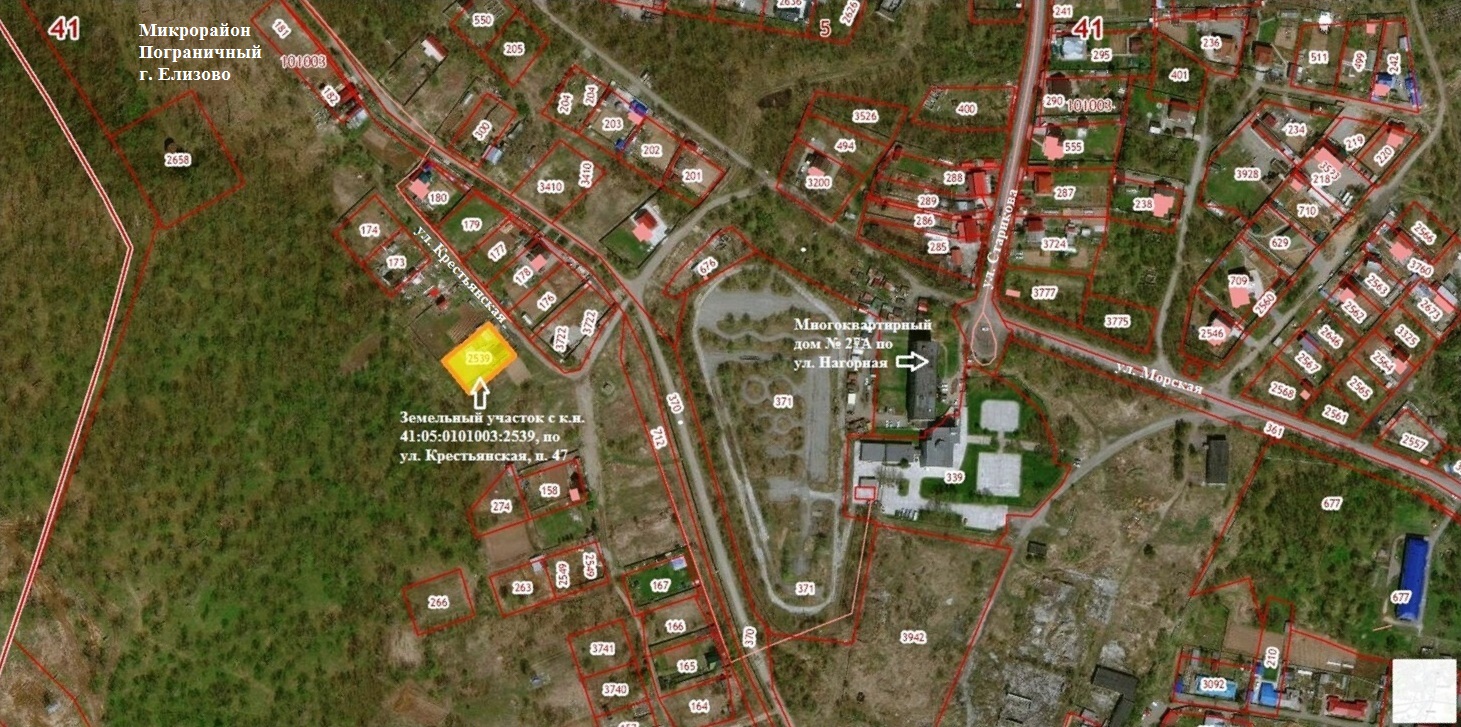 